МУНИЦИПАЛЬНОЕ БЮДЖЕТНОЕ УЧРЕЖДЕНИЕ ДОПОЛНИТЕЛЬНОГО 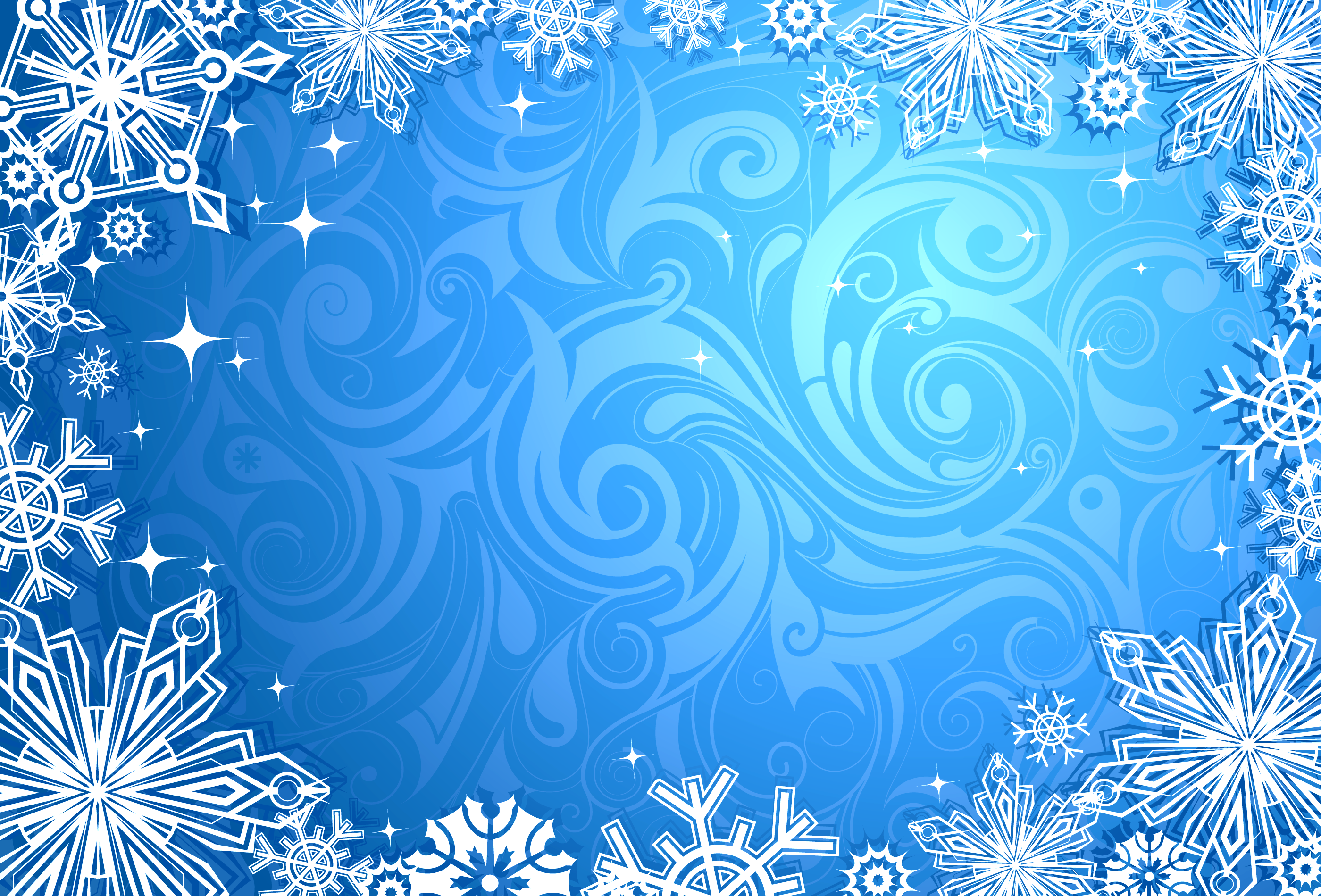 ОБРАЗОВАНИЯ РАЙОННЫЙ ЦЕНТР ТВОРЧЕСТВА ДЕТЕЙ И МОЛОДЕЖИ«СПЕКТР»ДипломПОБЕДИТЕЛЬ выставки-конкурса творческих работ«МАСТЕРСКАЯ ДЕДА МОРОЗА»ДЗАЙНУКОВ  ДАВИД,Воспитанник  МБДОУ «Варьеганский ДСКВ «Олененок»                          Директор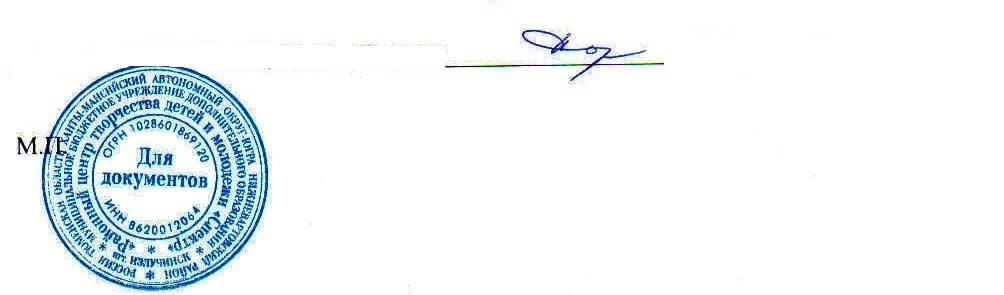 МБУ ДО «РЦТДиМ  Спектр»                                            Н.П. Сорокина                                                                     2017г.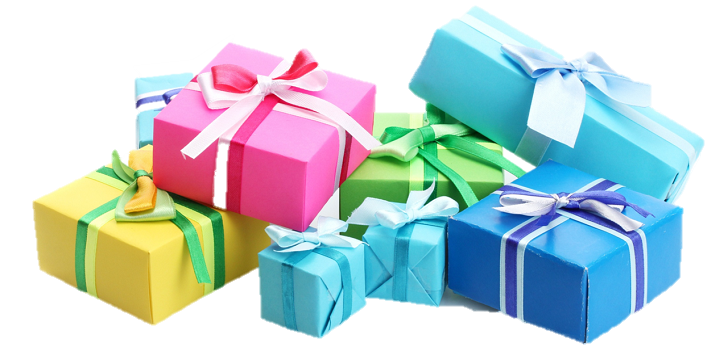 